PROFESSIONAL DIVISION	        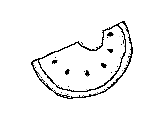   			        Watermelon Festival Talent Idol Contest                                                              Official Entry Form    Show Date & Time: June 24, 2017 at 7:00 PM                                              Beauregard Fairground Indoor PavilionProfessional level - $25.00 ________Name:  ___________________________________________________    Age: _____________________ Address:   ___________________________________________________________________________ City:  _____________________________________________   Zip:  ______________Phone:   ___________________________________  Or:   ____________________________________Name of Song (#1): _____________________________________________________________________ Artist: _______________________________________________________________________________Name of Song (#2):  ____________________________________________________________________Artist: ______________________________________________________________________________Will you be performing with the aid of CD? ___________Yes ________________ No If yes, one song per CD (please label with name & song information) *** There will be no equipment available for cassette tape accompaniment *********Please make sure that your CD has been finalized after downloading****** ALL CONTESTANTS MUST PROVIDE A COPY OF LYRICS TO BE PRE-APPROVED BY THE FESTIVAL BOARD. EMAIL LYRICS TO BEAUTOUR@BELLSOUTH.NET IN ADVANCE.Each contestant should be prepared by selecting (2) song’s; 1st song to be sang during the contest.  The 1st place winners of each division will perform the 2nd song to compete in the semi-final division for overall grand champion.  If the 1st place winner doesn’t have a 2nd song to perform they may sing the 1st song again.  Highest overall scoring contestant in professional level will receive a Grand Champion Trophy.Rules:1. All contestants must be on fairgrounds 30 minutes prior to show, and must report to stage to sign in.2.  All contestants must be dressed appropriately, No flip-flops please.3.  Must be only one individual per group.4.  Each person must have their own entry form.5.  Contestants may only appear once in any given event that night.  Contestant cannot enter into the                                                                                                                             professional division as well as the amateur division.6.  NO bands are allowed to compete.7.  There is no residency requirement.8.  No CD may have the singer on it at all. Background voices cannot exceed more that 50% of the tape.Divisions:	Overall highest score of all 2 divisions…..  $250.0017 Years & under1st place….. $100.00, Poster and certificate2nd place….. Poster, t-shirt & certificate18 & older1st place….. $100.00, Poster and certificate2nd place….. Poster, T-shirt & certificate					Scoring:Talent ....................50Showmanship ........30        							              Costume/Staging....20Total Points ..........100Please remit form to:                                                                          For more info contact:Beauregard Tourist Commission                                                       Beauregard Tourist CommissionP.O. Box 1174                                                                                   337-463-5534 or 800-738-5534DeRidder, La 70634